РЕГИОНАЛЬНАЯ СЛУЖБА ПО ТАРИФАМ И ЦЕНООБРАЗОВАНИЮ ЗАБАЙКАЛЬСКОГО КРАЯПРИКАЗ24 декабря 2019 года                                                                         № 652-НПАг. ЧитаОб установлении платы за технологическое подключение к системе теплоснабжения ПАО «ТГК-14» объекта «Переподключение потребителей от котельной «Верхоленская» к системе централизованного теплоснабжения»В соответствии с Федеральным законом от 27 июля 2010 года 
№ 190-ФЗ «О теплоснабжении», постановлением Правительства Российской Федерации от 22 октября 2012 года № 1075 «О ценообразовании в сфере теплоснабжения», Положением о Региональной службе по тарифам и ценообразованию Забайкальского края, утвержденным постановлением Правительства Забайкальского края от 16 мая 2017 года № 196, на основании заключения и решения Правления Региональной службы по тарифами и ценообразованию Забайкальского края п р и к а з ы в а ю:Установить плату за технологическое подключение к системе теплоснабжения ПАО «ТГК-14» объекта «Переподключение потребителей от котельной «Верхоленская» к системе централизованного теплоснабжения» в размере 20 968 308,76 руб. (с НДС).Установить стоимость мероприятий, необходимых для осуществления технологического подключения к системе теплоснабжения ПАО «ТГК-14» объекта «Переподключение потребителей от котельной «Верхоленская» к системе централизованного теплоснабжения», согласно приложению к настоящему приказу.Настоящий приказ вступает в силу на следующий день после дня его официального опубликования.Опубликовать настоящий приказ на сайте в информационно-телекоммуникационной сети «Интернет» «Официальный интернет-портал правовой информации исполнительных органов государственной власти Забайкальского края» (http://право.забайкальскийкрай.рф).И.о. руководителя Службы						      Е.А.МорозоваПРИЛОЖЕНИЕк приказу Региональной службыпо тарифам и ценообразованиюЗабайкальского краяот 24 декабря 2019 года № 652-НПАСТОИМОСТЬ МЕРОПРИЯТИЙ, необходимых для осуществления технологического подключения 
к системе теплоснабжения ПАО «ТГК-14» объекта «Переподключение потребителей от котельной «Верхоленская» к системе централизованного теплоснабжения»_________________________№ п/пНаименование мероприятияСтоимость, руб.№ п/пНаименование мероприятияСтоимость, руб.1Реконструкция тепловой сети с Ду 800 на Ду 1000 L=48 м от С1-177 до Н1-265 726 824,692Демонтаж трубопроводов 592 000,003Реконструкция тепловой сети с Ду 800 на Ду 1000 L=59,2 м от Р1-26 до Н1-276 734 870,354Демонтаж трубопроводов665 412,305Разработка проектно-сметной документации781 947,816Итого:14 501 055,147Налог на прибыль2 972 535,498Затраты с налогом на прибыль17 473 590,639НДС, 20%3 494 718,1310ИТОГО с НДС и налогом на прибыль20 968 308,76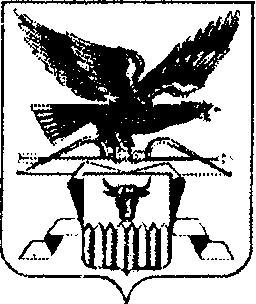 